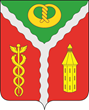 СОВЕТ НАРОДНЫХ ДЕПУТАТОВ ПРОЕКТГОРОДСКОГО ПОСЕЛЕНИЯ ГОРОД КАЛАЧКАЛАЧЕЕВСКОГО МУНИЦИПАЛЬНОГО РАЙОНАВОРОНЕЖСКОЙ ОБЛАСТИРЕШЕНИЕот «28» января 2020 года № 107г. КалачО признании утратившим силу решения Совета народных депутатов городского поселения город Калач Калачеевского муниципального района Воронежской области от 17.09.2019 г. № 82 «Об утверждении Положения о порядке получения муниципальными служащими администрации городского поселения город Калач разрешения представителя нанимателя (работодателя) на участие на безвозмездной основе в управлении отдельными некоммерческими организациями»В соответствии с Федеральным законом от 06.10.2003 № 131-ФЗ «Об общих принципах организации местного самоуправления в Российской Федерации, на основании протеста прокуратуры Калачеевского района от 20.01.2020 №2-1-20, Совет народных депутатов городского поселения город Калач Калачеевского муниципального района Воронежской области Р Е Ш И Л:1. Признать утратившим силу решение Совета народных депутатов городского поселения город Калач Калачеевского муниципального района Воронежской области от 17.09.2019 г. № 82 «Об утверждении Положения о порядке получения муниципальными служащими администрации городского поселения город Калач разрешения представителя нанимателя (работодателя) на участие на безвозмездной основе в управлении отдельными некоммерческими организациями».2. Опубликовать настоящее решение в Вестнике муниципальных правовых актов городского поселения город Калач Калачеевского муниципального района Воронежской области.3. Контроль за исполнением настоящего решения оставляю за собой.Глава городского поселения город Калач Калачеевского муниципального района Воронежской областиА.А. Трощенко